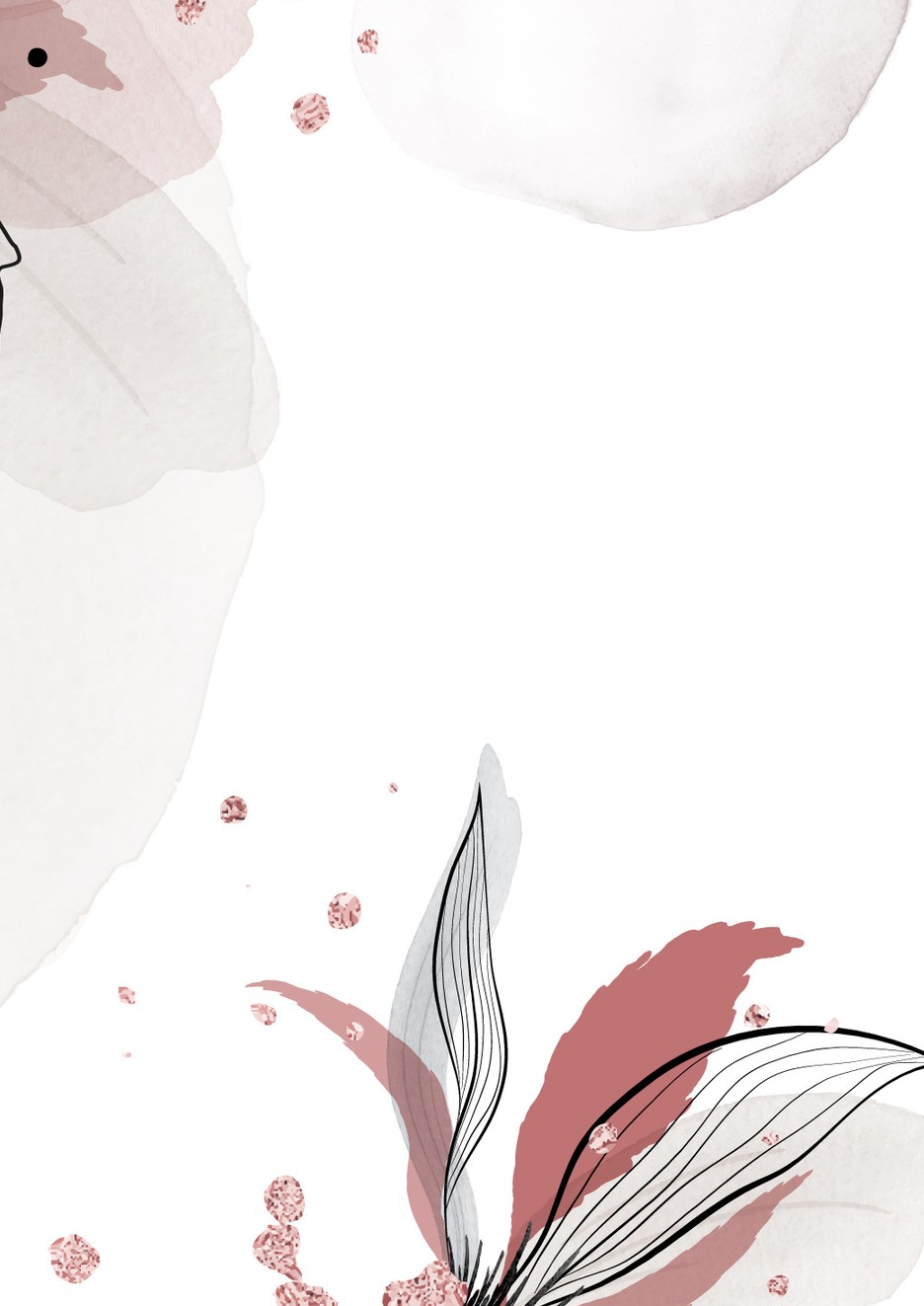 JuWnellcoimeo